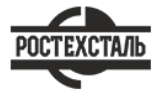 ГОСТ Р 50402-92Устройства предохранительные для горючих газов и кислорода или сжатого воздуха, используемые при газовой сварке, резке и аналогичных процессах. Основные понятия, общие технические требования и методы испытанийСтатус: действующийВведен в действие: 1996-01-01Подготовлен предприятием ООО «Ростехсталь» - федеральным поставщиком металлопрокатаСайт www.rostechstal.ru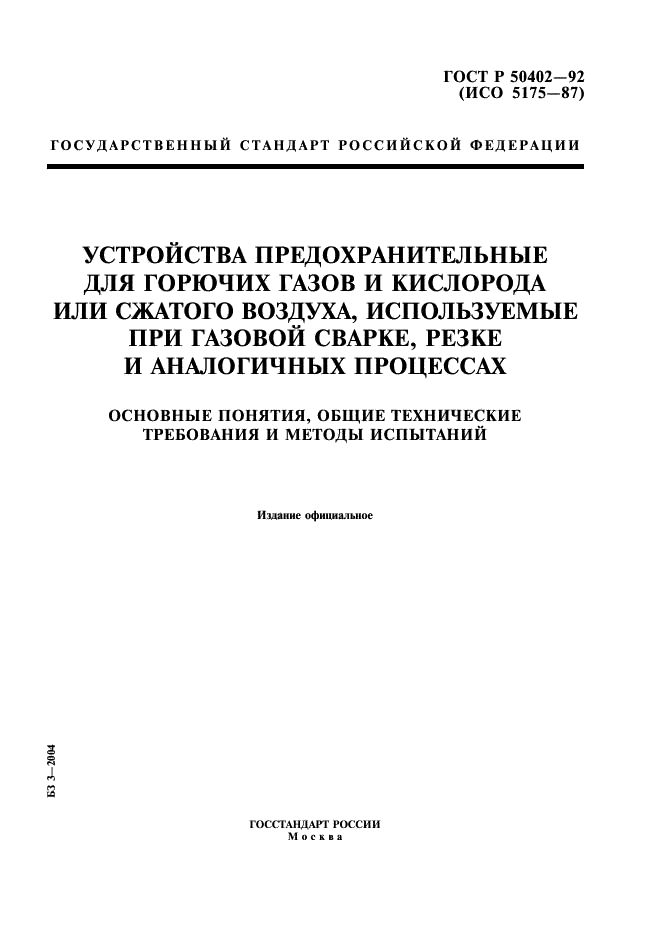 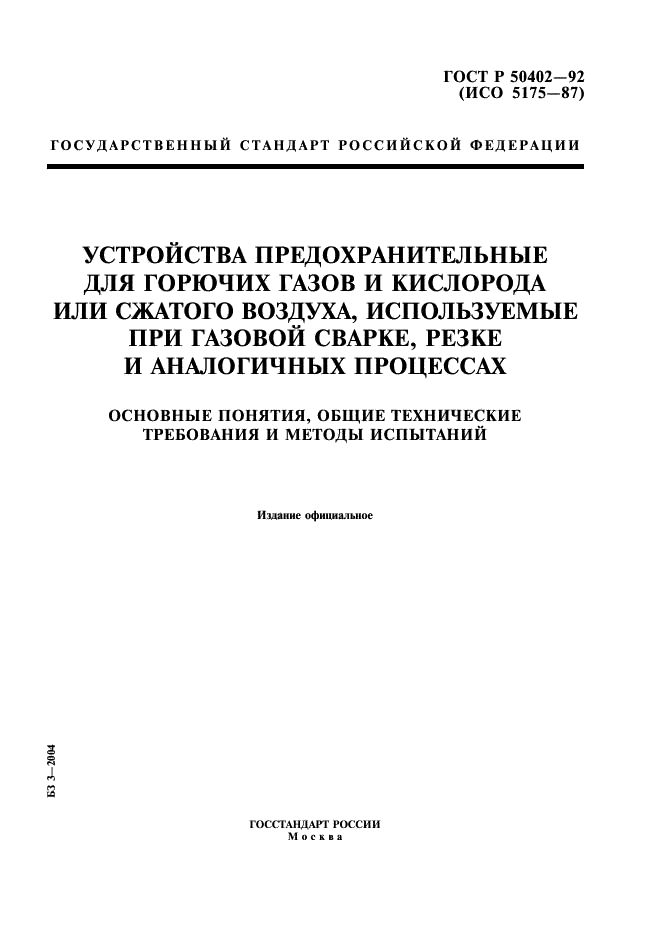 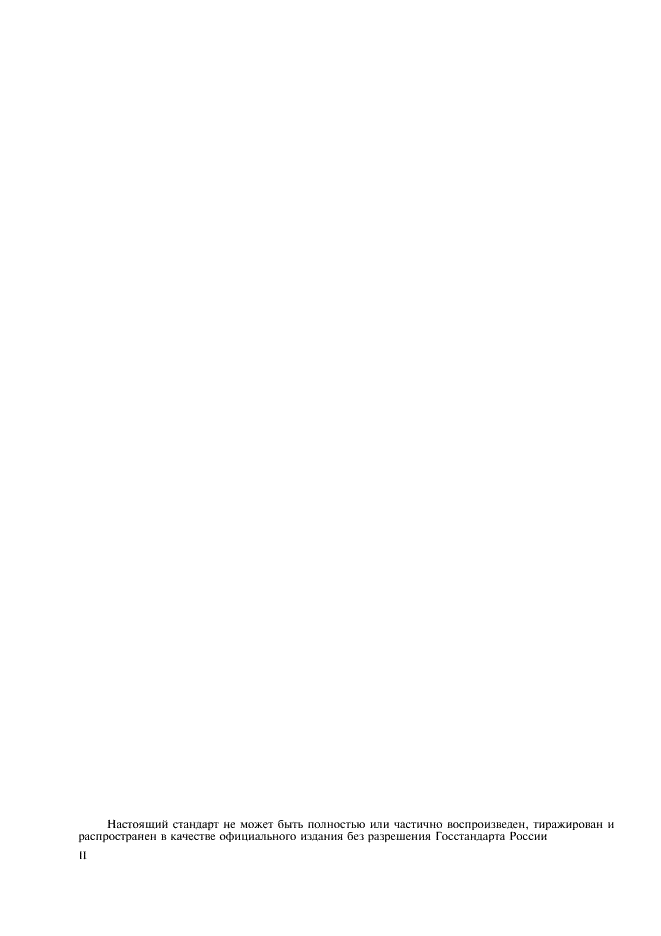 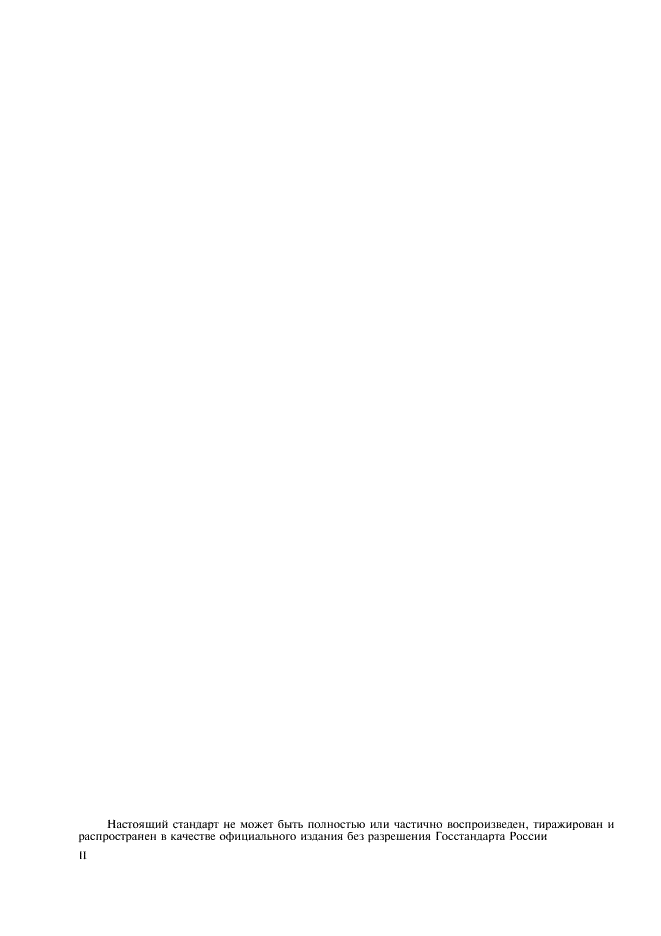 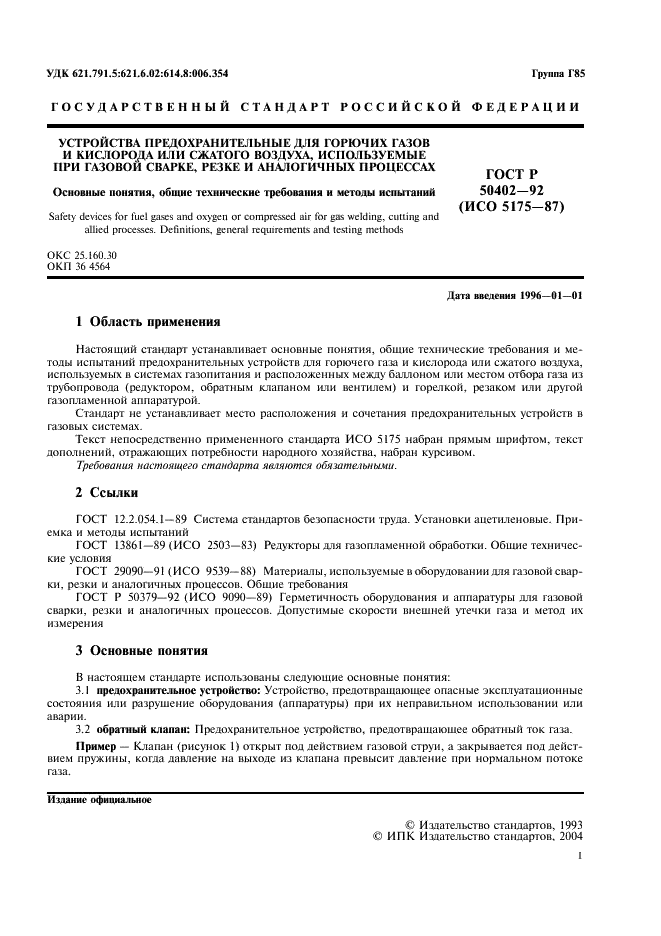 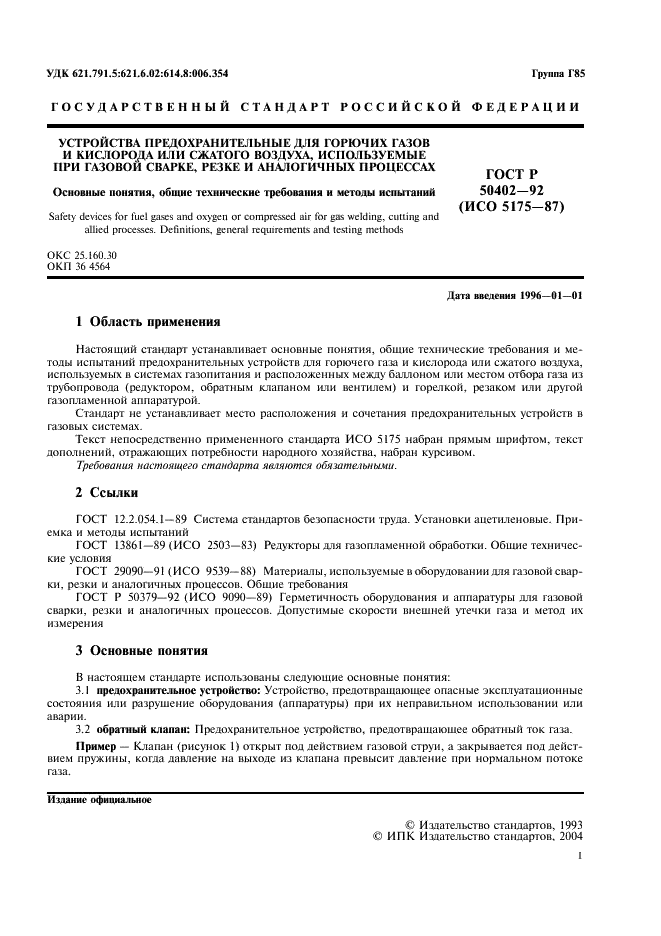 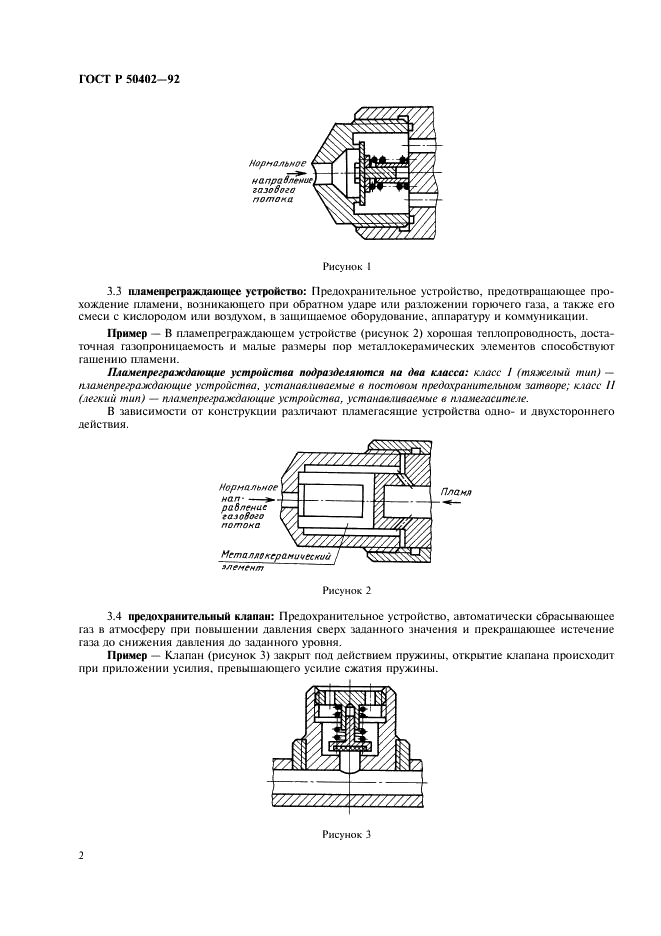 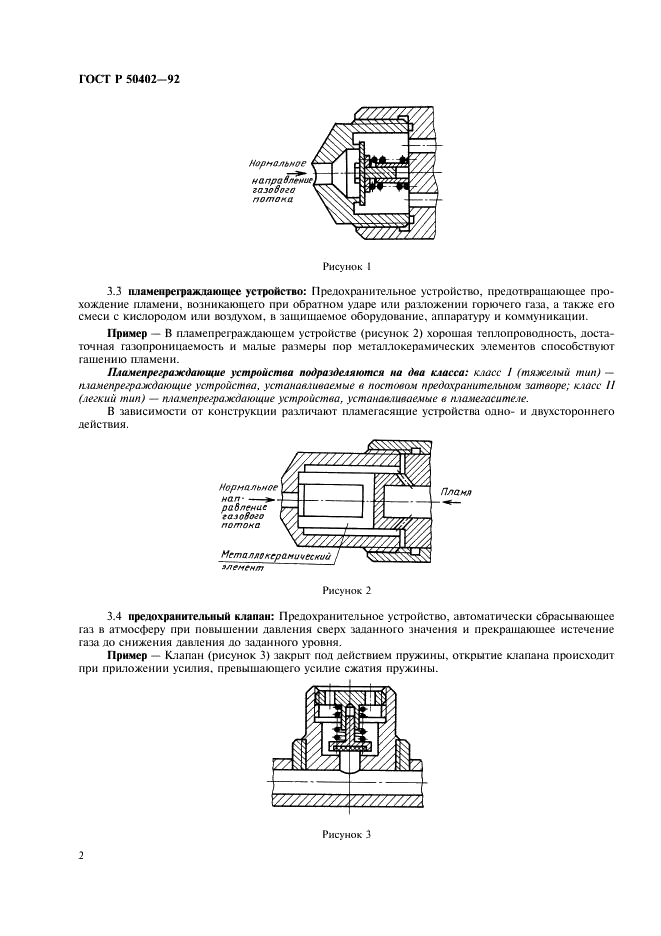 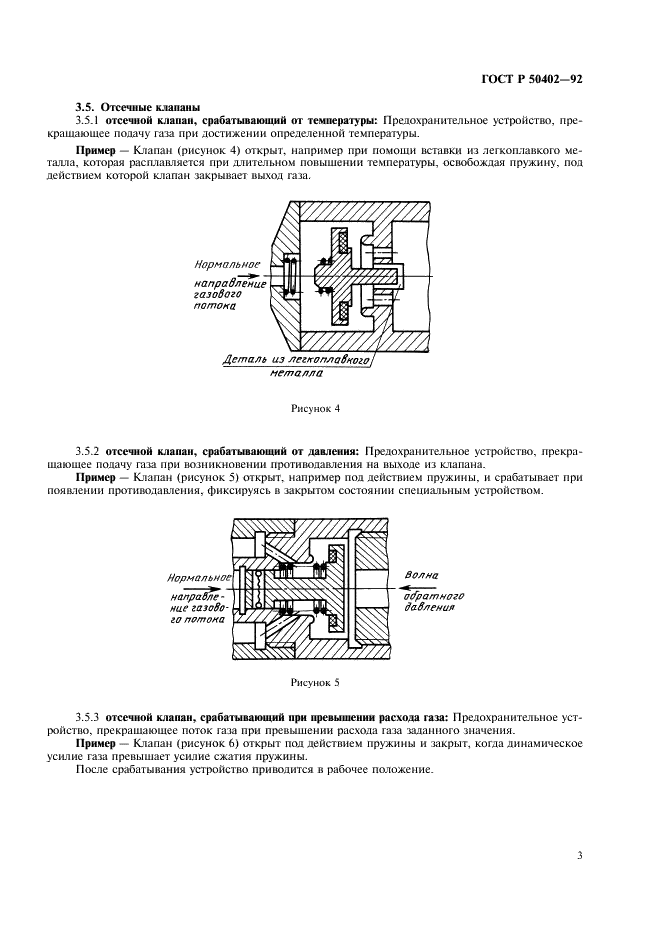 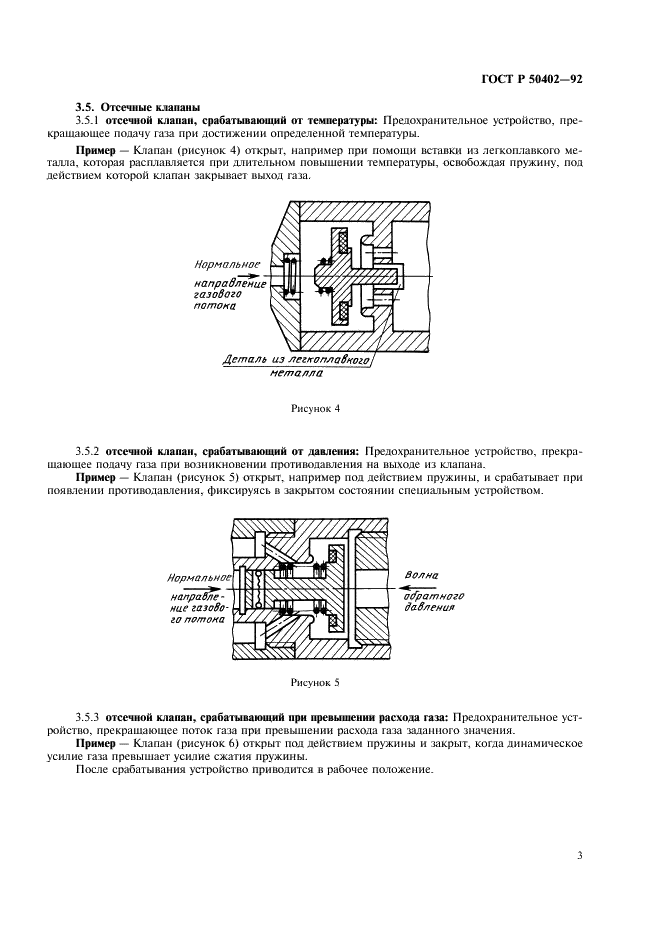 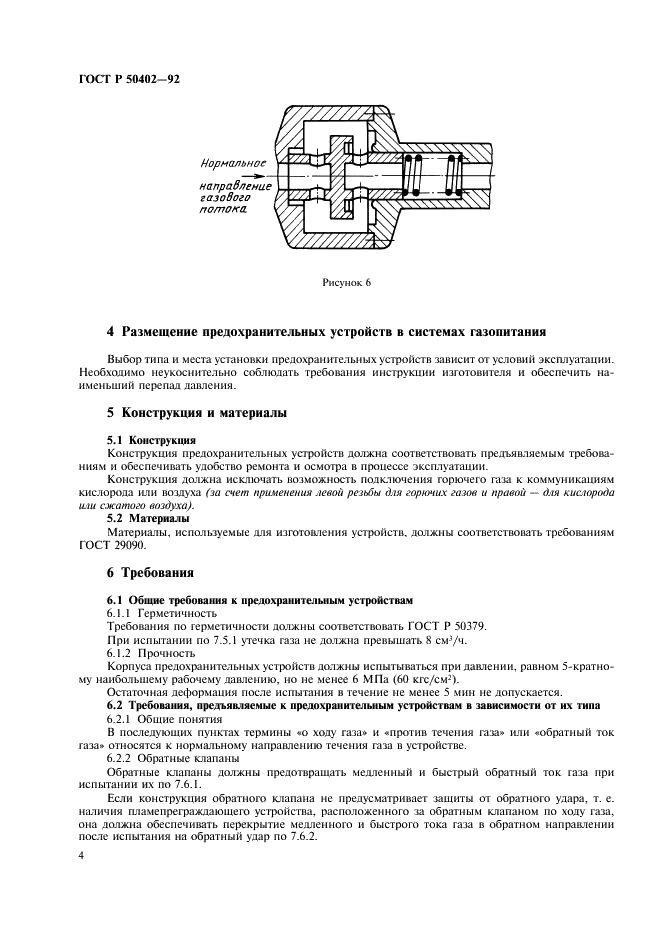 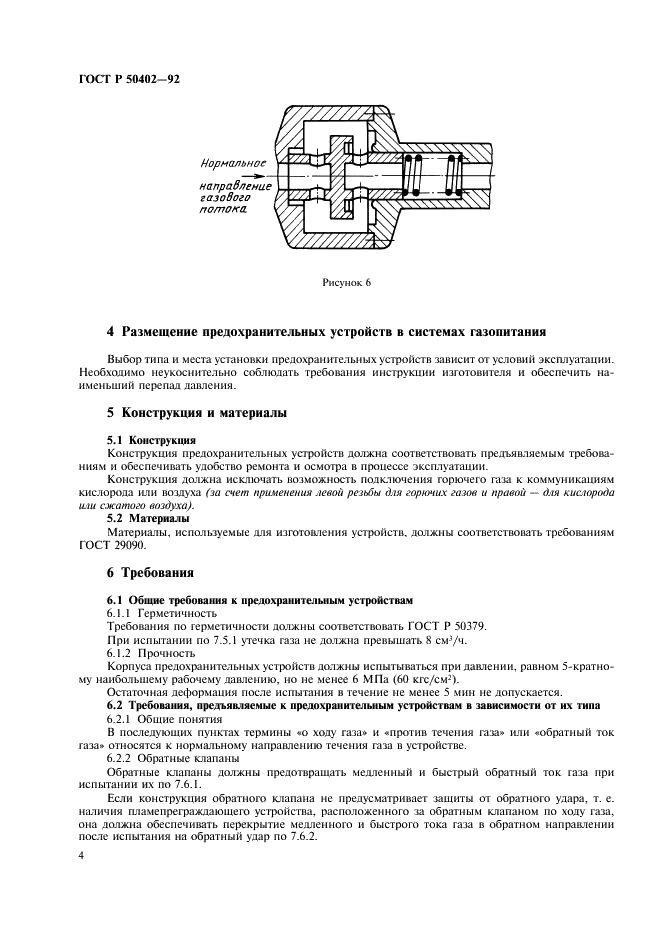 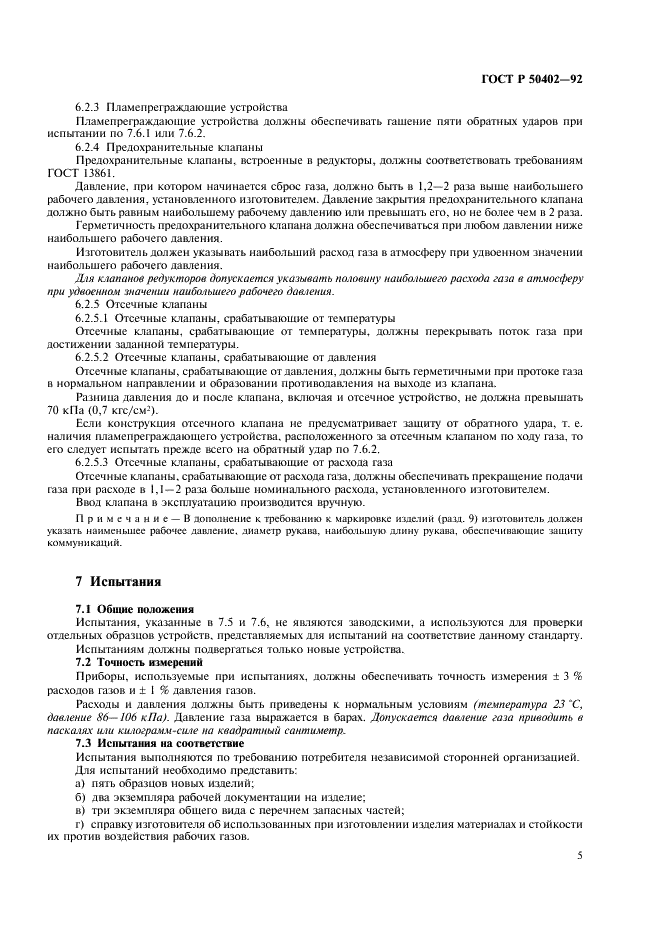 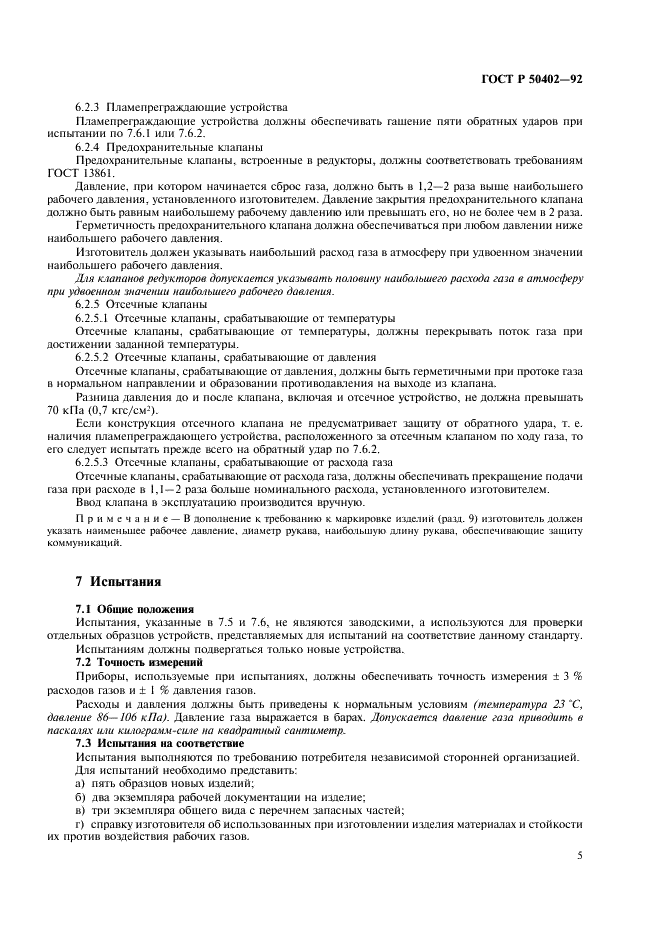 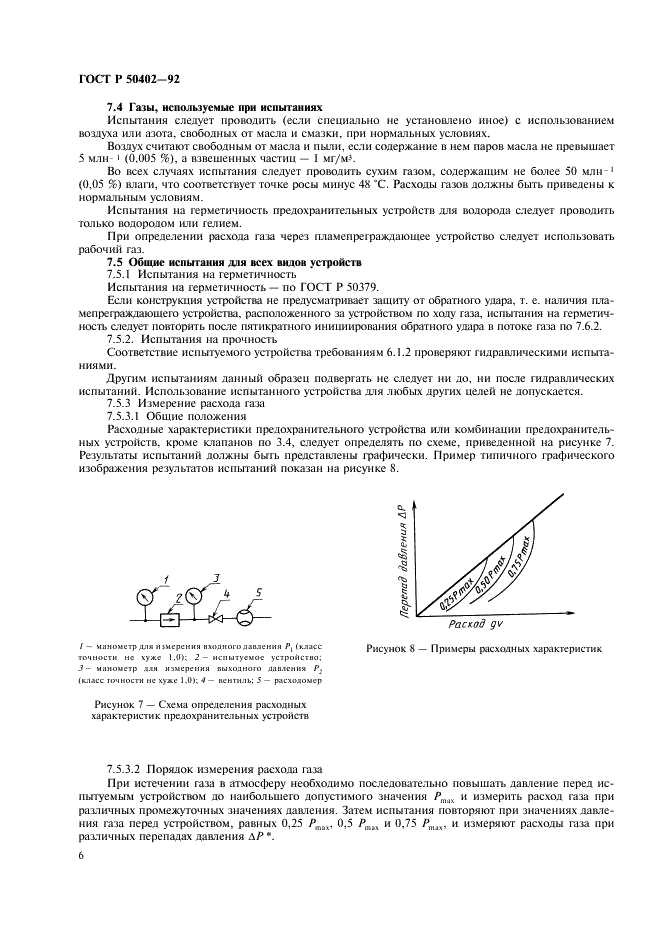 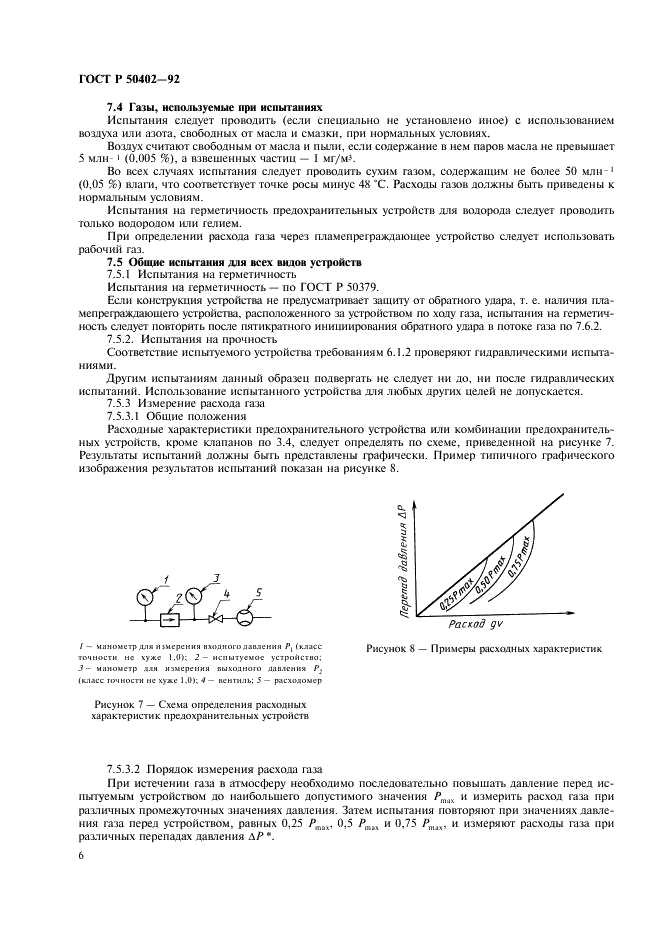 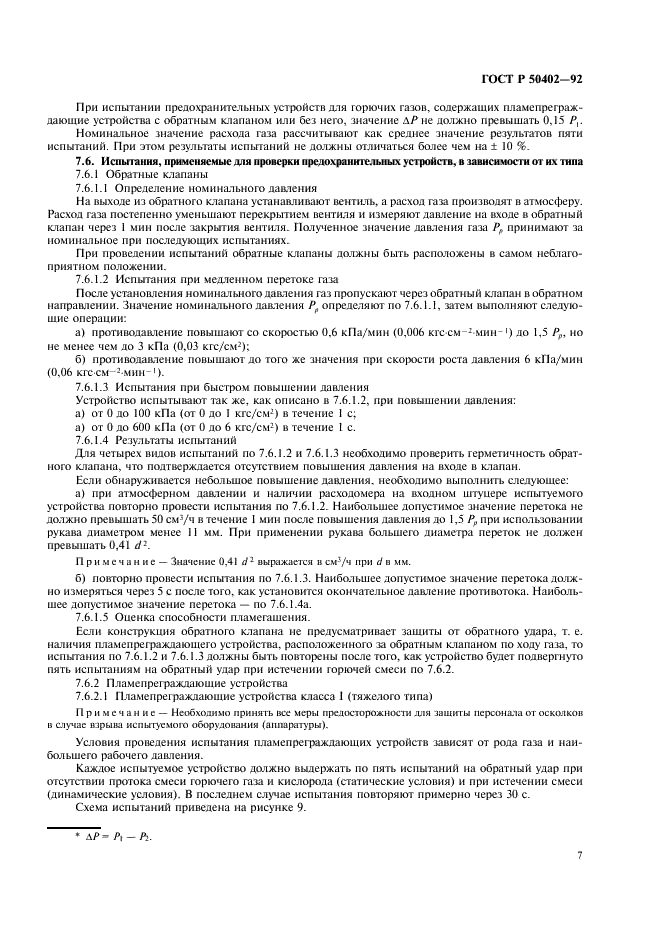 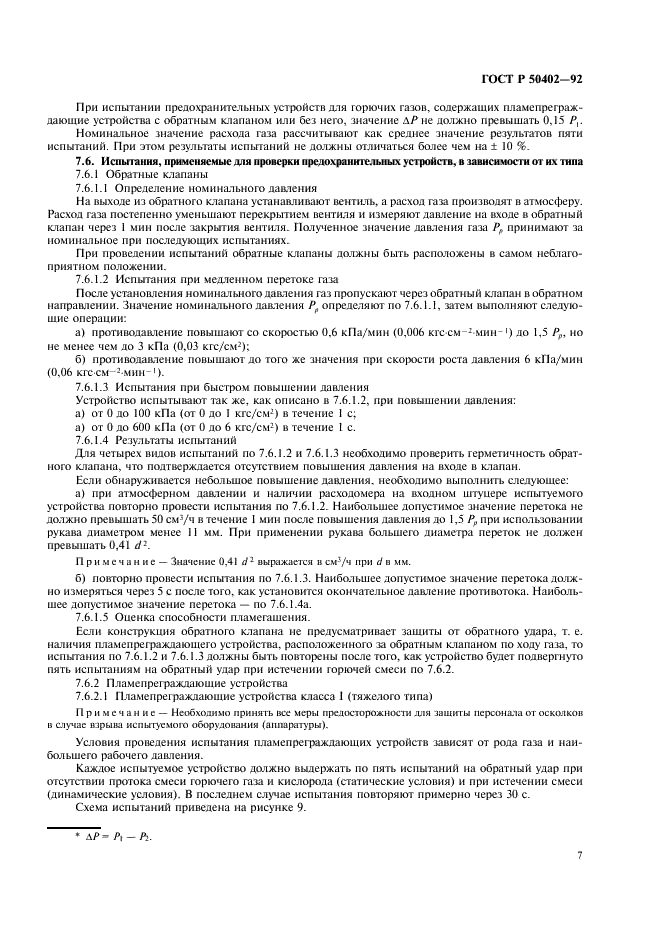 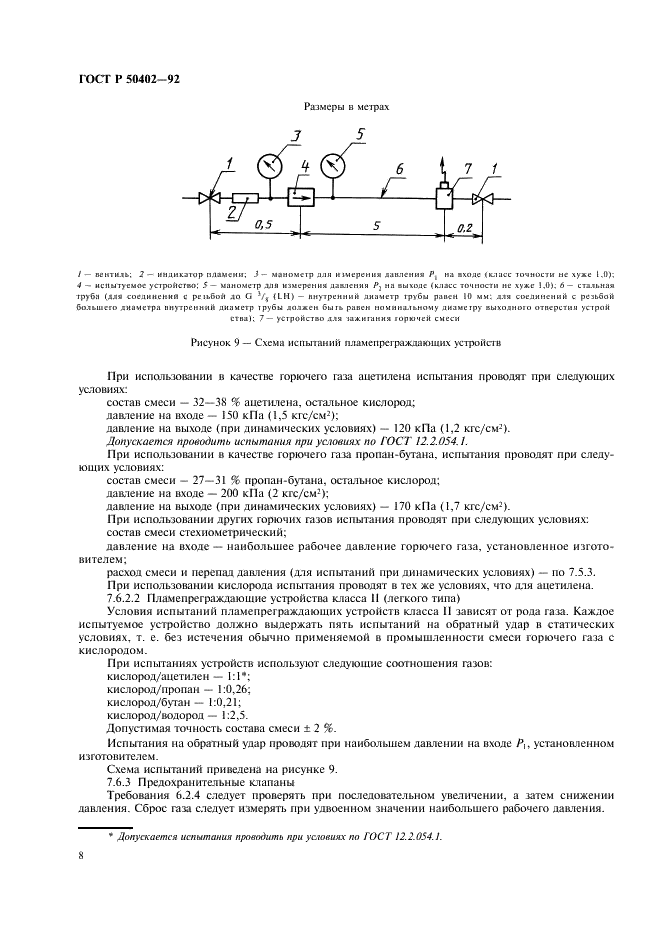 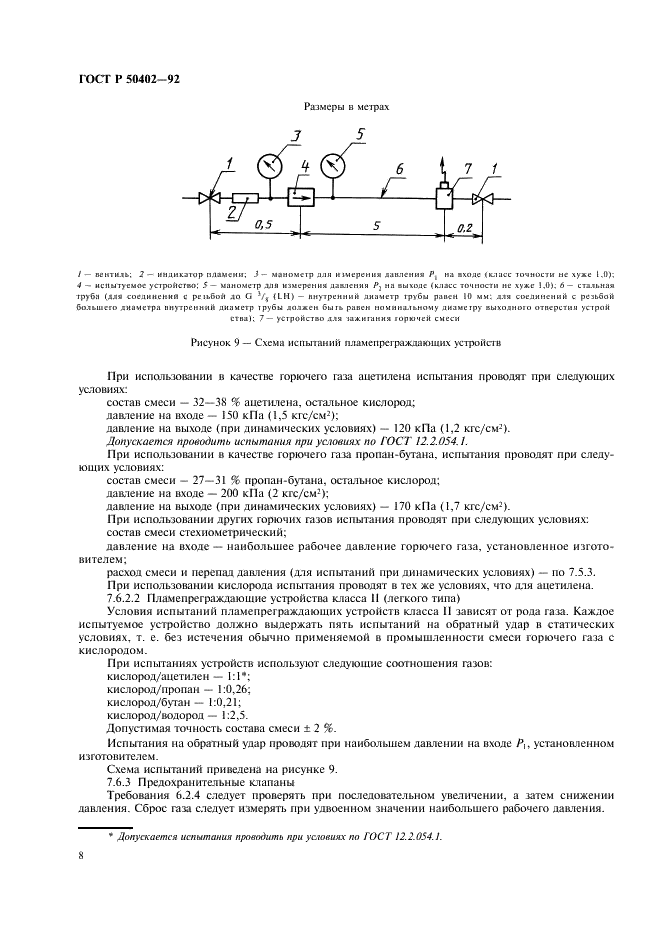 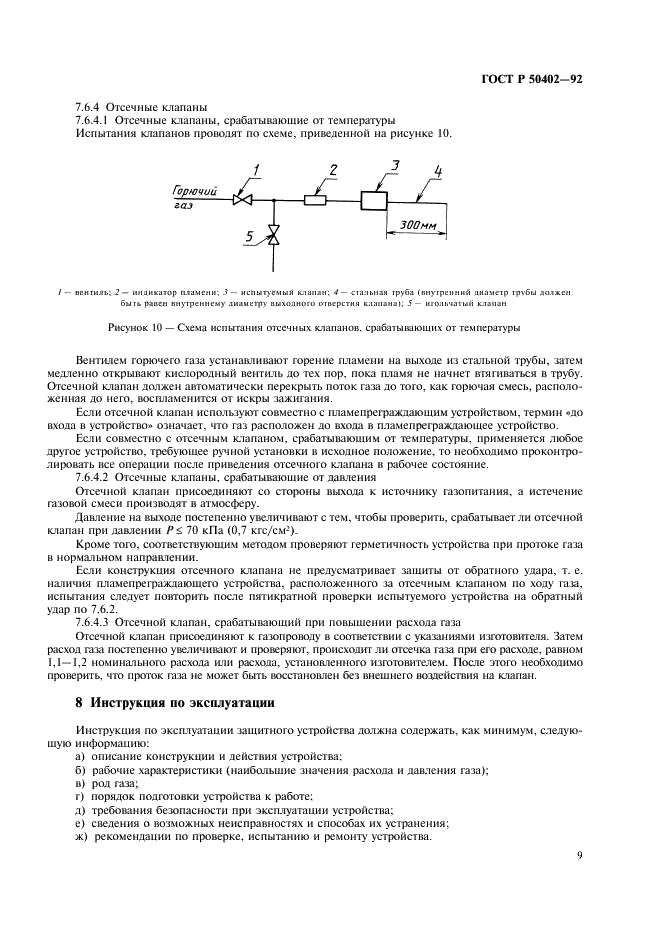 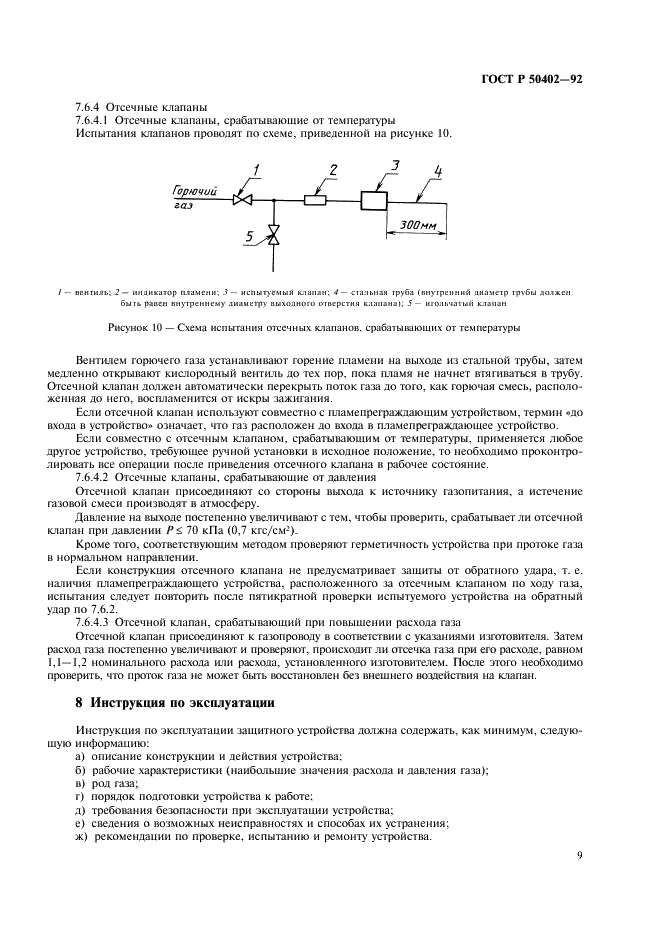 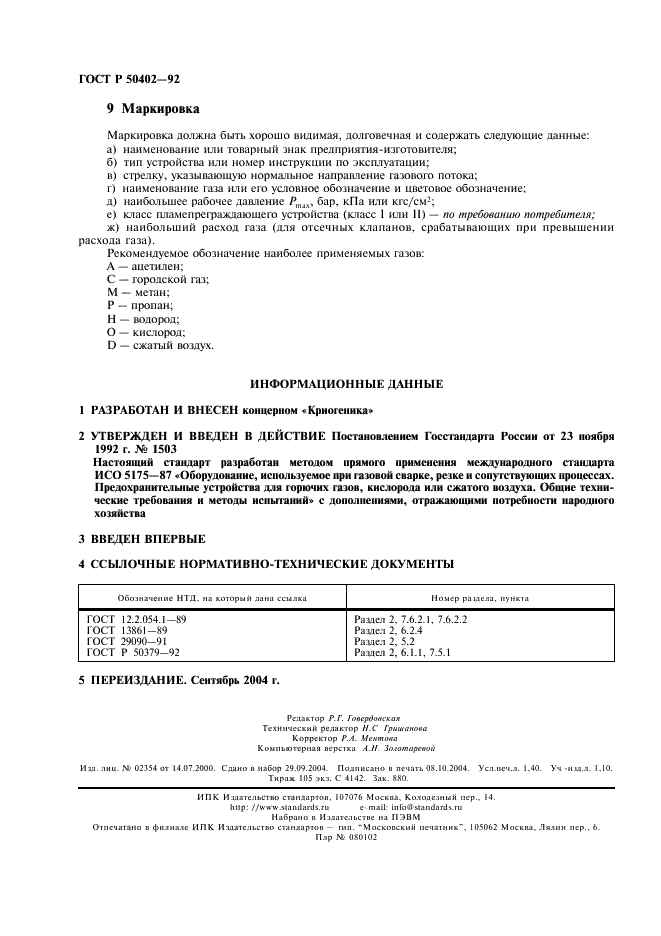 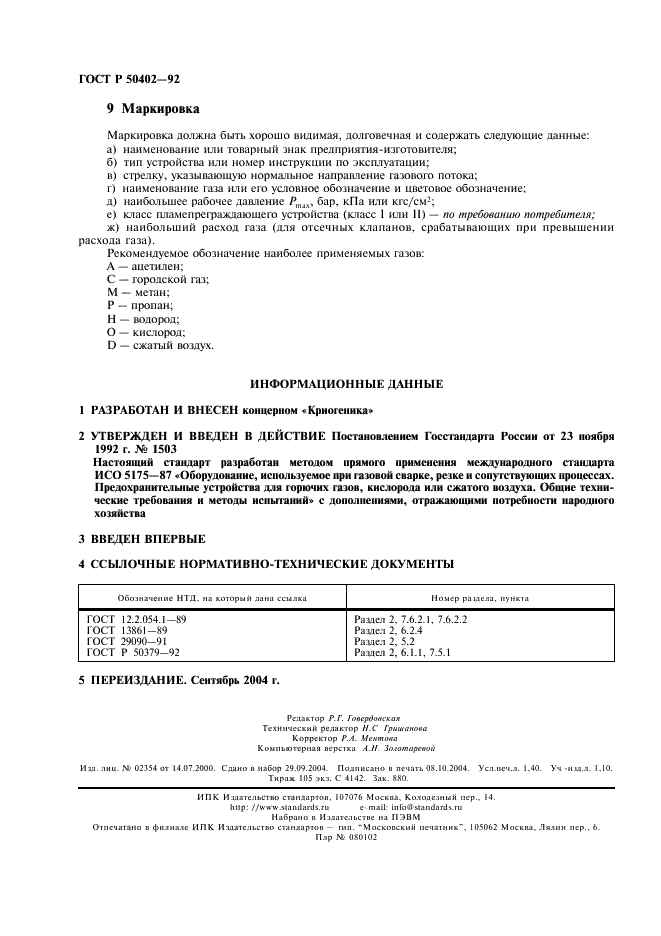 